MA TRẬN ĐỀ KIỂM TRA ĐỊNH KÌ CUỐI HỌC KÌ IMÔN: TIẾNG VIỆT – LỚP 1Năm học: 2021 – 2022I. Đọc thành tiếng: (6 điểm)Giáo viên làm phiếu ghi tên các bài đọc cho học sinh bốc thăm, đọc thành tiếng đoạn văn (khoảng 1 phút).Đề 1: Hồ Ba Bể    Hồ Ba Bể có từ xưa. Giữa hồ có gò nhỏ. Gió hồ vi vu. Quả là thú vị! Đề 2: Chờ mưa    Trưa mùa hạ như lò lửa. Bò, ngựa chờ mưa. Cá ở hồ chờ mưa. Mía, dừa, đu đủ úa lá chờ mưa.     Mưa đi! Mưa đi!Đề 3:Thỏ con che mưa    Thỏ con vừa đi vừa hát. Cát lạt sạt ở chân. Mưa lất phất. Mưa lẹt đẹt. Mưa ràn rạt trên vạt cỏ. Thỏ con ngắt lá sen che mưa.Đề 4: Sư tử và lợn con   Vua sư tử đi nghỉ mát trên bờ biển yên ả. Lợn con bèn đến chỗ vua. Nó khụt khịt:   - Tê tê phá nhà của con!   Sư tử giận dữ, phán:   - Tê tê phá nhà của bạn bè. Thật tệ!Đề 5: Chị lá đa   Cơn mưa đến bất chợt. Trên ngọn đa ở vườn, sẻ bé ướt lướt thướt, rét run. Sẻ mẹ vẫn chưa về. Lá đa sà đến che mưa cho sẻ bé. Sẻ mẹ về, sẻ bé vươn ra đón mẹ. Sẻ kể cho mẹ nghe về chị lá đa.Đề 6: Vườn cà chua    Cà chua nhà Nam đã ra quả khắp vườn. Quả mẹ ấp ủ quả con. Quả chị, quả anh nằm áp bên quả em. Quả lớn vươn ra tròn ú. Quả bé chờ gió ấm nên còn nép ở kẽ lá, chưa nó ra.A. KIỂM TRA ĐỌC: 1. Đọc thành tiếng: ( …../ 6 điểm)Bài đọc: ………………………………………………………………………………………2. Đọc thầm và làm bài tập: ( ……/ 4 điểm)Vịt con bị lạc   Vịt mẹ đưa lũ vịt con ra hồ mò tép. Vịt mẹ dặn: “Chớ đi xa cả đàn nhé!”.    Chú vịt bé nhất chả để ý mẹ dặn. Chú vừa đi vừa ngắm đàn bướm. Chỉ một lát, vịt con nhận ra mẹ và cả đàn biến mất. Chỉ có chú giữa khu đất. Chú sợ quá, la ầm ĩ: “Mẹ! Mẹ!”. Khoanh vào chữ cái trước câu trả lời đúngđáp án đúngCâu 1: ( 1 điểm ) Mẹ dặn đàn vịt điều gì?A. Cứ đi chơi xa.       B . Nhường nhịn nhau.  C. Chớ đi chơi xa.Câu 2:(2 điểm) Tìm trong bài có vần ât:  ǮǯǯǯǯǯǯǯǯǯǯǯǯǮǯǯǯǯǯǯǯǯCâu 3:(1 điểm) : Chú vịt bé nhất có nghe lời vịt mẹ dặn không ?A. Không nghe lời mẹ dặn.  B.Có nghe lời mẹ dặn.C.Cả 2 đáp án trên.B. KIỂM TRA VIẾT
1.Viết chính tả: Nhìn – viết  (6 điểm)Hòm thư     Nhóm Hà có một số bạn rụt rè, nhút nhát. Các bạn ít khi dám đưa ra ý kiến. Hà bèn làm hòm thư để chia sẻ, góp ý. Từ đó, nhóm nhận vô số thư chia sẻ của các bạn.2. Bài tập: (4 điểm)Câu 1:  Điền chữ c hoặc k:Câu 2:Gạch 1 gạch dưới tiếng có vần ên.            Gạch 2 gạch dưới tiếng có vần êt.HƯỚNG DẪN CHẤM BÀI KIỂM TRA ĐỊNH KÌ CUỐI HỌC KÌ INĂM HỌC : 2021-2022MÔN:  TIẾNG VIỆT 1A. KIỂM TRA ĐỌC:(10 điểm)1. Đọc thành tiếng : 6 điểm- HS đọc trơn, đọcđúng, đọc rõ từng tiếng, từ và biết ngắt câu.- Tốc độ đọc 30 tiếng/ 1 phút2.Kiểm tra đọc hiểu (4 điểm)B. KIỂM TRA VIẾT
1.Viết chính tả: Nhìn – viết  (6 điểm)Hòm thư     Nhóm Hà có một số bạn rụt rè, nhút nhát. Các bạn ít khi dám đưa ra ý kiến. Hà bèn làm hòm thư để chia sẻ, góp ý. Từ đó, nhóm nhận vô số thư chia sẻ của các bạn.Đánh giá:- GV đọc cho HS nghe viết bài sau với tốc độ 2 tiếng/ 1 phút:- Tốc độ đạt yêu cầu; chữ viết rõ ràng, viết đúng khoảng cách, cỡ chữ; trình bày đúng quy định, viết sạch, đẹp.- Viết đúng chính tả (không mắc quá 5 lỗi) - Các mức điểm khác tùy mức độ sai sót GV ghi điểm cho phù hợp.2. Bài tập: (4 điểm)Câu 1:  Điền chữ c hoặc k:Câu 2:Gạch 1 gạch dưới tiếng có vần ên.            Gạch 2 gạch dưới tiếng có vần êt.MA TRẬN ĐỀ KIỂM TRA ĐỊNH KÌ CUỐI HỌC KÌ IMÔN: TOÁN – LỚP 1Năm học: 2021 – 2022Câu 1:  Em hãy quan sát bức tranh dưới đây và viết số thích hợp vào ô vuông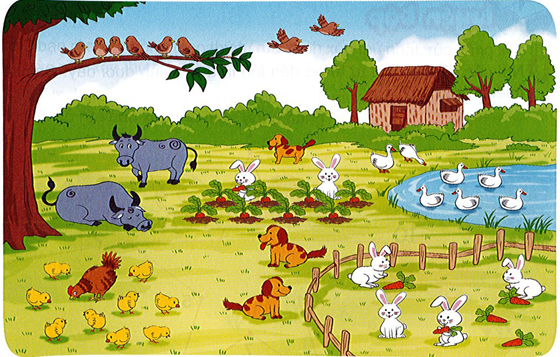 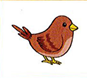 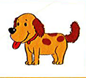 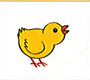 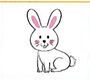 Câu 2:Tìm hình thích hợp để đặt vào dấu “?”. 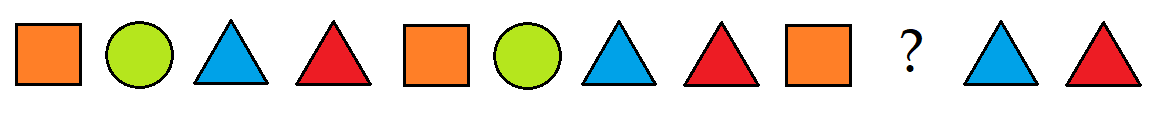 Câu 3:Tính           6 + 2 =……                                       8 - 2 - 3 = …..          10 – 3 =…...                                 5 + 2 + 1= …..Câu 4: Đúng ghi Đ, sai ghi S6 – 3 - 2 = 1  5+ 2+ 1 = 9Câu 5:  Điền dấu (>, <, =) thích hợp vào chỗ chấm: 	9 ….. 10 				9 – 5 …… 5	8 ….. 5				5 + 2 ……. 2 + 5Câu 6:Sắp xếp các số sau: 10, 8, 9, 7 theo thứ tự từ bé đến lớn: Câu 7:  Khoanh tròn vào đáp án đúng:Số ở giữa 3 và 5 là số?2			B. 6				C. 0				D. 4Câu 8: NốiCâu 9:Em hãy quan sát bức tranh dưới đây và viết phép tính thích hợp vào ô trống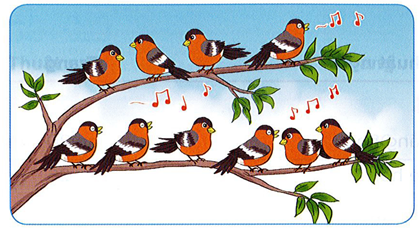 Câu 10:Số?10      - 3                         +2                         -4                  +3                         ĐÁP ÁN MÔN TOÁNCâu 1: (1 điểm)Em hãy quan sát bức tranh dưới đây và viết số thích hợp vào ô vuôngCâu 2:Tìm hình thích hợp để đặt vào dấu “?”. (1 điểm)Câu 3:Tính:(1 điểm)           6 + 2 = 8                         8 - 2 - 3 = 3          10 – 3 = 7                5 + 2 + 1=  8Câu 4: Đúng ghi Đ, sai ghi S:(1 điểm)6 – 3 - 2 = 1  5 + 2 + 1 = 9  Câu 5:  Điền dấu (>, <, =) thích hợp vào chỗ chấm: :(1 điểm)	9  < 10 				9 – 5< 5	8 >  5				          5 + 2 = 2 + 5Câu 6:Sắp xếp các số sau: 10, 8, 9, 7 theo thứ tự từ bé đến lớn: :(1 điểm)Câu 7:  Khoanh tròn vào đáp án đúng:(1 điểm)Số ở giữa 3 và 5 là số?2			B. 6				C. 0				D. 4Câu 8: Nối(1 điểm)Câu 9:(1 điểm)Em hãy quan sát bức tranh dưới đây và viết phép tính thích hợp vào ô trốngCâu 10:Số? (1 điểm)10      - 3                         +2                         -4                  +3                         Nội dung kểm traNội dung kểm traSố câu và số điểmMức 1Mức 2Mức 3TổngI. Kiểm tra đọcA. Đọc thành tiếngSố câuGV  cho HS bốc bài đọcGV  cho HS bốc bài đọcGV  cho HS bốc bài đọc01I. Kiểm tra đọcA. Đọc thành tiếngSố điểm41106I. Kiểm tra đọcB. Đọc hiểuSố câu21003I. Kiểm tra đọcB. Đọc hiểuSố điểm22004A. Chính tảSố câuHS viết đoạn văn khoảng 25 – 30 chữHS viết đoạn văn khoảng 25 – 30 chữHS viết đoạn văn khoảng 25 – 30 chữA. Chính tảSố điểm06B. Bài tậpSố câu11002B. Bài tậpSố điểm22004TổngSố câu02TổngSố điểm10TRƯỜNG TIỂU HỌC KỲ SƠN    BÀI KIỂM TRA ĐỊNH KÌ CUỐI HỌC KÌ I LỚP 1Môn Tiếng Việt  (Phần đọc thành tiếng )                          Năm học 2021-2022TRƯỜNG TIỂU HỌC KỲ SƠNHọ tên: ………………………Lớp: 1……TRƯỜNG TIỂU HỌC KỲ SƠNHọ tên: ………………………Lớp: 1……BÀI KIỂM TRA ĐỊNH KÌ CUỐI HỌC KÌ 1NĂM HỌC 2021-2022MÔN TIẾNG VIỆT LỚP 1Điểm Lời nhận xét của giáo viên ……………………………………………………………..……………………………………………………………..Lời nhận xét của giáo viên ……………………………………………………………..……………………………………………………………..quả ............am,.............ửa sổ,.............iên nhẫn,dòng ........ẻnếnbồ kếtbến xetết nơCâu13Đáp ánCACâu 2:  Tiếng có vần ât: nhất, mất, đấtCâu 2:  Tiếng có vần ât: nhất, mất, đấtCâu 2:  Tiếng có vần ât: nhất, mất, đấtquả cam,cửa sổ,kiên nhẫn,dòng kẻnếnbồ kếtbến xetết nơMạch kiến thức, kĩ năngSố câu và số điểmMức 1Mức 1Mức 2Mức 2Mức 3Mức 3TổngMạch kiến thức, kĩ năngSố câu và số điểmTNTLTNTLTNTLTổngSố họcCâu số71,3,4,5,68,9109Số họcSố điểm1521Hình họcCâu số21Hình họcSố điểm1TổngSố câu252110TổngSố điểm2526110TRƯỜNG TIỂU HỌC KỲ SƠNHọ tên: ………………………Lớp: 1……TRƯỜNG TIỂU HỌC KỲ SƠNHọ tên: ………………………Lớp: 1……BÀI KIỂM TRA ĐỊNH KÌ CUỐI HỌC KÌ 1NĂM HỌC 2021-2022MÔN TOÁN -  LỚP 1Điểm Lời nhận xét của giáo viên ……………………………………………………………..……………………………………………………………..Lời nhận xét của giáo viên ……………………………………………………………..……………………………………………………………..A.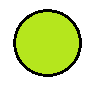 B.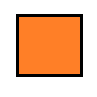 C.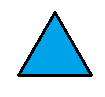 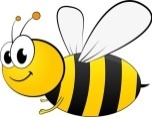 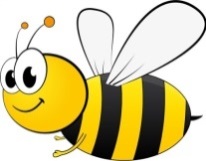 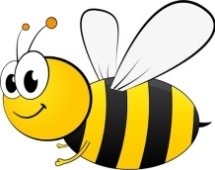 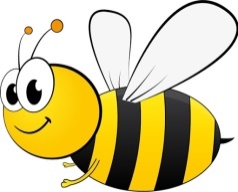 A.B.C.